What Are The Stages of a Business Lifecycle and Its Challenges?Posted on business2community.com and written by Sheen Chen
During the growth of a small business, a company will go through the stages of the business life cycle and encounter different challenges that require different financing sources. For example, the business will require a different strategy when it comes to market penetration, business development, and retaining market share. As the business matures, operations and priorities will change therefore requiring business financing to also change as well.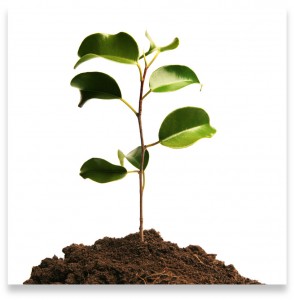 A business will go through the stages of a business lifecycle similar to a tree’s lifecycle. As a seedling that sprouts and matures, the tree will require different amounts of resources through the stages of its lifecycle. Understanding the different stages of the business lifecycle will help you prepare for the obstacles that your business will needs to conquer in order to succeed.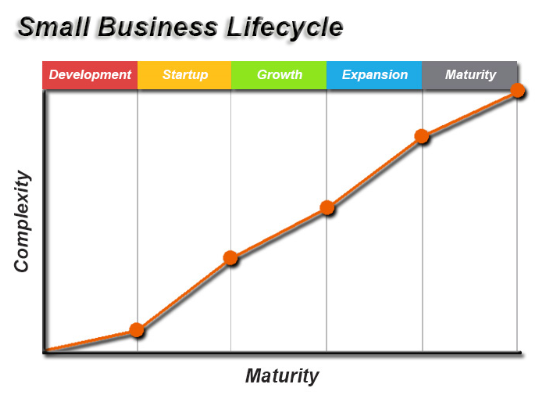 1. Development / Seed StageThe development or seed stage is the beginning of the business lifecycle. This is when your brilliant idea is merely just a thought and will require a round of testing in its initial stage. In testing your business idea, you may conduct research regarding the industry, gather feedbacks from your friends, family, colleagues, or other industry specialists. This is when you are determining whether the business idea that you had is worth pursuing and if so it will be the birth of your new business.
ChallengesBusiness Idea ProfitabilityMarket AcceptanceEstablishing Business StructureAccounting Management
2. Startup StageYou’ve decided that your business idea is worth pursuing and have now made your business entity legal. In this stage, you’ve finished developing the products or services that your business has to offer and will begin marketing and selling. During this stage, you will be tweaking your products or services according to the initial feedback from your first paying customers and market demand. You will need to learn and adjust your business model to ensure profitability and that it meets your customer’s expectations. By adjusting your business model, you’ll be able to set your business on the right track.ChallengesManaging Cash ReservesManaging Sales ExpectationsAccounting ManagementEstablishing Customer BaseEstablishing Market Presence
3. Growth / Survival StageYour business has endured through the initial stages of the business lifecycle and is currently in its growth or survival stage. The business is consistently generating revenue and adding new customers. The recurring revenue will help pay for your operating expenses and offer new business opportunities. Currently, your business could be operating at a net loss or maintaining a healthy profit, but there could be some competition. This is also when you need to fine tune your business model and implement proven methodologies, sales model, marketing model, and operations model before expanding your venture for the mass market.ChallengesDealing with Increasing RevenueDealing with Increasing CustomersAccounting ManagementEffective ManagementMarket Competition4. Expansion / Rapid Growth StageYour business has been a thriving company and established its presence in the industry. You have now reached the stage in which your business will expand and spread its roots into new markets and distribution channels. In order to start capitalizing on the success of your business, you will need to capture a larger market share and find new revenue. Therefore, your business will experience a rapid growth in revenue and cash flow. The rapid growth stage takes advantage from the proven sales model, marketing model, and operations model set forth from your growth/survival stage.
ChallengesIncreasing Market CompetitionAccounting ManagementMoving into New MarketsAdding New Products/ServicesExpanding Existing Business5. Maturity StageAfter a successful expansion, your business is on top of its industry and has matured. At the final stage of the business lifecycle, your business has a dominating presence in its market. Your business could still be growing but not at the substantial rate as you’ve previous experienced. Your current option is to decide to take a step back towards the expansion stage or to think of a possible exit strategy.ChallengesIncreasing Market CompetitionAccounting ManagementMoving into New MarketsAdding New Products/ServicesExpanding Existing BusinessExit StrategyEvery stage of the business lifecycle brings new or pre-existing challenges. Solutions that may have worked for one stage may not work in another stage, which is why you should always adjust your business plan and operations accordingly.At each stage, your business will rely on a financial source to help overcome the challenges your business faces. This is especially important to have an accounting management software in place so that you will have an accurate reflection of your current business finances. Having an accounting software in place will help you understand where your business is on the current business lifecycle and the details will allow you foresee upcoming challenges and to make better business decisions.